dot. postępowania:   28/BL/WYDRUK RAPORTÓW/PN/15Na podstawie art. 92 ust. 1 ustawy z dnia 29 stycznia 2004 roku Prawo zamówień publicznych (Dz. U. z  2013 r. poz. 907 z późn. zm.) zwanej dalej ustawą, Zamawiający informuje o wyniku oceny ofert złożonych w postępowaniu o udzielenie zamówienia publicznego w trybie przetargu nieograniczonego na usługi wydruku i dostawy raportów 
z misji badawczych do krajów pochodzenia oraz raportów tematycznych dla Urzędu 
do Spraw CudzoziemcówI. Zadanie częściowe nr 1  - „Usługa wydruku wraz z dostawą raportów z misji badawczych do krajów pochodzenia”.1. Wybór najkorzystniejszej oferty:Za najkorzystniejszą uznano ofertę Nr 6 złożoną przez firmę:Drukarnia Lipka s.c., ul. Mickiewicza 9a, 14-200 Ilawaoferującą wykonywanie przedmiotu zamówienia za kwotę 1 472,00 zł brutto.  Uzasadnienie wyboruOferta uznana za najkorzystniejszą uzyskała spośród ofert ważnych złożonych 
w postępowaniu najwyższą ilość punktów przyznawanych na podstawie przyjętych kryteriów oceny ofert. Wykonawcy, którzy złożyli ważne oferty otrzymali w kryteriach oceny ofert następującą ilość punktów:2. Informacja o wykonawcach wykluczonych z postępowania wraz z uzasadnieniem:W danym postępowaniu w zakresie zadania częściowego nr 1 nie wykluczono żadnego 
z Wykonawców.3.	Informacja o ofertach odrzuconych wraz z uzasadnieniem:Na podstawie art. 90 ust. 3 ustawy Pzp odrzuca się oferty:1) ofertę nr 2 złożoną przez Wykonawcę Partner Poligrafia Andrzej Kardasz, ul. Zwycięstwa 10, 15 – 703 Białystok :Uzasadnienie:Wykonawca na podstawie art. 90 ust 1 ustawy, pismem nr BLiPZ-260-3168/2015/AL 
z dnia 10 czerwca br. został wezwany do udzielenia dodatkowych wyjaśnień, w tym złożenie dowodów dotyczących elementów oferty mających wpływ na wysokość ceny. Termin na złożenie wyjaśnień został wyznaczony na dzień 11 czerwca 2015 r. do godziny 14.00. Zamawiający wskazał m.in., że wyjaśnienia Wykonawcy winny wskazywać i omawiać przynajmniej podstawowe elementy cenotwórcze, jak przykładowo koszt pracowników, marżę wykonawcy. Zgodnie z art. 90 ust. 2  to na Wykonawcy spoczywa obowiązek wykazania, że zaoferowana cena nie zawiera rażąco niskiej ceny Wykonawca nie udzielił stosownych wyjaśnień w wyznaczonym terminie. Wobec powyższego Zamawiający postanowił jak na wstępie. 2) ofertę nr 4 złożoną przez Wykonawcę EXPOL P. Rybiński, J. Dąbek spółka jawna, ul. Brzeska 4 87 – 800 Włocławek:Wykonawca na podstawie art. 90 ust 1 ustawy, pismem nr BLiPZ-260-3003/2015/MS 
z dnia 2 czerwca br. został wezwany do udzielenia wyjaśnień, w tym złożenie dowodów dotyczących elementów oferty mających wpływ na wysokość ceny. Termin na złożenie wyjaśnień został wyznaczony na dzień 5 czerwca 2015 r. do godziny 14.00. Zamawiający wskazał m.in., że wyjaśnienia Wykonawcy winny wskazywać i omawiać przynajmniej podstawowe elementy cenotwórcze. Zgodnie z art. 90 ust. 2  to na Wykonawcy spoczywa obowiązek wykazania, że zaoferowana cena nie zawiera rażąco niskiej ceny Wykonawca nie udzielił stosownych wyjaśnień w wyznaczonym terminie. Wobec powyższego Zamawiający postanowił jak na wstępie. 3) ofertę nr 5 złożoną przez Wykonawcę Podlaskie Centrum Reklamy Drukarnia Kamil Stokowski, Kolonia Kuriany 61/1, 15 – 588 Białystok:Wykonawca na podstawie art. 90 ust 1 ustawy, pismem nr BLiPZ-260-3002/2015/MS 
z dnia 2 czerwca br. został wezwany do udzielenia wyjaśnień, w tym złożenie dowodów dotyczących elementów oferty mających wpływ na wysokość ceny. Termin na złożenie wyjaśnień został wyznaczony na dzień 5 czerwca 2015 r. do godziny 14.00. Zamawiający wskazał m.in., że wyjaśnienia Wykonawcy winny wskazywać i omawiać przynajmniej podstawowe elementy cenotwórcze. Zgodnie z art. 90 ust. 2  to na Wykonawcy spoczywa obowiązek wykazania, że zaoferowana cena nie zawiera rażąco niskiej ceny Wykonawca nie udzielił stosownych wyjaśnień w wyznaczonym terminie. Wobec powyższego Zamawiający postanowił jak na wstępie. 4) ofertę nr 7 złożoną przez  Wykonawcę Grafpol Agnieszka Blicharz-Krupińska, ul. Czarneckiego 153-650 Wrocław:Uzasadnienie:Wykonawca na podstawie art. 90 ust 1 ustawy, pismem nr BLiPZ-260-3169/2015/AL 
z dnia 10 czerwca br. został wezwany do udzielenia dodatkowych wyjaśnień, w tym złożenie dowodów dotyczących elementów oferty mających wpływ na wysokość ceny. Termin na złożenie wyjaśnień został wyznaczony na dzień 11 czerwca 2015 r. do godziny 14.00. Zamawiający wskazał m.in., że wyjaśnienia Wykonawcy winny wskazywać i omawiać przynajmniej podstawowe elementy cenotwórcze, jak przykładowo koszt pracowników, marżę wykonawcy. Wykonawca przesłał wyjaśnienia, w których odmówił przedstawienia kalkulacji cenowej powołując się na tajemnicę handlową. Do powyższych wyjaśnień zostały dołączone dowody w postaci poświadczeń potwierdzających należyte wykonanie usług na rzecz Urzędu do Spraw Cudzoziemców. Jednakże nie da się odnieść przedstawionych poświadczeń do usługi wydruku raportów gdyż zakres ww. zamówień jest odmienny w związku z czym nie da się go porównać z usługami wydruku broszur. Tym samym Wykonawca nie przedstawił wystarczających dowodów ani nie podał konkretnych informacji, pozwalających Zamawiającemu ocenić czy zaoferowana kwota jest ceną rażąco niską. Zgodnie z art. 90 ust. 2  to na Wykonawcy spoczywa obowiązek wykazania, że zaoferowana cena nie zawiera rażąco niskiej ceny. Wobec powyższego Zamawiający postanowił jak na wstępie. II. Zadanie częściowe nr 2 – „Usługa wydruku wraz z dostawą raportów tematycznych”.1. Wybór najkorzystniejszej oferty:Za najkorzystniejszą uznano ofertę Nr 6 złożoną przez firmę:Drukarnia Lipka s.c., ul. Mickiewicza 9a, 14-200 Ilawaoferującą wykonywanie przedmiotu zamówienia za kwotę 3 120,00 zł brutto,  
Uzasadnienie wyboruOferta uznana za najkorzystniejszą uzyskała spośród ofert ważnych złożonych 
w postępowaniu najwyższą ilość punktów przyznawanych na podstawie przyjętych kryteriów oceny ofert. Wykonawcy, którzy złożyli ważne oferty otrzymali w kryteriach oceny ofert następującą ilość punktów:2. Informacja o wykonawcach wykluczonych z postępowania wraz z uzasadnieniem:W danym postępowaniu w zakresie zadania częściowego nr 2 nie wykluczono żadnego z Wykonawców.3. Informacja o ofertach odrzuconych wraz z uzasadnieniem:Na podstawie art. 90 ust. 3 ustawy Pzp odrzuca się oferty:1) ofertę nr 2 złożoną przez Wykonawcę Partner Poligrafia Andrzej Kardasz, ul. Zwycięstwa 10, 15 – 703 Białystok :Uzasadnienie:Wykonawca na podstawie art. 90 ust 1 ustawy, pismem nr BLiPZ-260-3168/2015/AL 
z dnia 10 czerwca br. został wezwany do udzielenia dodatkowych wyjaśnień, w tym złożenie dowodów dotyczących elementów oferty mających wpływ na wysokość ceny. Termin na złożenie wyjaśnień został wyznaczony na dzień 11 czerwca 2015 r. do godziny 14.00. Zamawiający wskazał m.in., że wyjaśnienia Wykonawcy winny wskazywać i omawiać przynajmniej podstawowe elementy cenotwórcze, jak przykładowo koszt pracowników, marżę wykonawcy. Zgodnie z art. 90 ust. 2  to na Wykonawcy spoczywa obowiązek wykazania, że zaoferowana cena nie zawiera rażąco niskiej ceny Wykonawca nie udzielił stosownych wyjaśnień w wyznaczonym terminie. Wobec powyższego Zamawiający postanowił jak na wstępie. 2) ofertę nr 3 złożoną przez Wykonawcę Oficyna Drukarska Jacek Chmielewski, 
ul. Sokołowska 12a, 01-142 Warszawa Uzasadnienie:Wykonawca na podstawie art. 90 ust 1 ustawy, pismem nr BLiPZ-260-3169/2015/AL 
z dnia 10 czerwca br. został wezwany do udzielenia dodatkowych wyjaśnień, w tym złożenie dowodów dotyczących elementów oferty mających wpływ na wysokość ceny. Termin na złożenie wyjaśnień został wyznaczony na dzień 11 czerwca 2015 r. do godziny 14.00. Zamawiający wskazał m.in., że wyjaśnienia Wykonawcy winny wskazywać i omawiać przynajmniej podstawowe elementy cenotwórcze, jak przykładowo koszt pracowników, marżę wykonawcy. Wykonawca przesłał wyjaśnienia, w których poinformował Zamawiającego, że wg Niego udzielone wyjaśnienia są wyczerpujące. Jednakże  Wykonawca nie przedstawił wystarczających dowodów pozwalających Zamawiającemu ocenić czy zaoferowana kwota jest ceną rażąco niską (nie uzasadniono w jaki sposób czynniki cenotwórcze wpływają na obniżenie kosztów wykonania zamówienia) Zgodnie z art. 90 ust. 2  to na Wykonawcy spoczywa obowiązek wykazania, że zaoferowana cena nie zawiera rażąco niskiej ceny. Wobec powyższego Zamawiający postanowił jak na wstępie. 3) ofertę nr 4 złożoną przez Wykonawcę EXPOL P. Rybiński, J. Dąbek spółka jawna, ul. Brzeska 4 87 – 800 Włocławek:Uzasadnienie:Wykonawca na podstawie art. 90 ust 1 ustawy, pismem nr BLiPZ-260-3003/2015/MS 
z dnia 2 czerwca br. został wezwany do udzielenia wyjaśnień, w tym złożenie dowodów dotyczących elementów oferty mających wpływ na wysokość ceny. Termin na złożenie wyjaśnień został wyznaczony na dzień 5 czerwca 2015 r. do godziny 14.00. Zamawiający wskazał m.in., że wyjaśnienia Wykonawcy winny wskazywać i omawiać przynajmniej podstawowe elementy cenotwórcze. Zgodnie z art. 90 ust. 2  to na Wykonawcy spoczywa obowiązek wykazania, że zaoferowana cena nie zawiera rażąco niskiej ceny Wykonawca nie udzielił stosownych wyjaśnień w wyznaczonym terminie. Wobec powyższego Zamawiający postanowił jak na wstępie. 4) ofertę nr 5 złożoną przez Wykonawcę Podlaskie Centrum Reklamy Drukarnia Kamil Stokowski, Kolonia Kuriany 61/1, 15 – 588 Białystok:Uzasadnienie:Wykonawca na podstawie art. 90 ust 1 ustawy, pismem nr BLiPZ-260-3002/2015/MS 
z dnia 2 czerwca br. został wezwany do udzielenia wyjaśnień, w tym złożenie dowodów dotyczących elementów oferty mających wpływ na wysokość ceny. Termin na złożenie wyjaśnień został wyznaczony na dzień 5 czerwca 2015 r. do godziny 14.00. Zamawiający wskazał m.in., że wyjaśnienia Wykonawcy winny wskazywać i omawiać przynajmniej podstawowe elementy cenotwórcze. Zgodnie z art. 90 ust. 2  to na Wykonawcy spoczywa obowiązek wykazania, że zaoferowana cena nie zawiera rażąco niskiej ceny Wykonawca nie udzielił stosownych wyjaśnień w wyznaczonym terminie. Wobec powyższego Zamawiający postanowił jak na wstępie. 5) ofertę nr 7 złożoną przez  Wykonawcę Grafpol Agnieszka Blicharz-Krupińska, ul. Czarneckiego 153-650 Wrocław:Uzasadnienie:Wykonawca na podstawie art. 90 ust 1 ustawy, pismem nr BLiPZ-260-3169/2015/AL 
z dnia 10 czerwca br. został wezwany do udzielenia dodatkowych wyjaśnień, w tym złożenie dowodów dotyczących elementów oferty mających wpływ na wysokość ceny. Termin na złożenie wyjaśnień został wyznaczony na dzień 11 czerwca 2015 r. do godziny 14.00. Zamawiający wskazał m.in., że wyjaśnienia Wykonawcy winny wskazywać i omawiać przynajmniej podstawowe elementy cenotwórcze, jak przykładowo koszt pracowników, marżę wykonawcy. Wykonawca przesłał wyjaśnienia, w których odmówił przedstawienia kalkulacji cenowej powołując się na tajemnicę handlową. Do powyższych wyjaśnień zostały dołączone dowody w postaci poświadczeń potwierdzających należyte wykonanie usług na rzecz Urzędu do Spraw Cudzoziemców. Jednakże nie da się odnieść przedstawionych poświadczeń do usługi wydruku raportów gdyż zakres ww. zamówień jest odmienny w związku z czym nie da się go porównać z usługami wydruku broszur. Tym samym Wykonawca nie przedstawił wystarczających dowodów ani nie podał konkretnych informacji, pozwalających Zamawiającemu ocenić czy zaoferowana kwota jest ceną rażąco niską. Zgodnie z art. 90 ust. 2  to na Wykonawcy spoczywa obowiązek wykazania, że zaoferowana cena nie zawiera rażąco niskiej ceny. Wobec powyższego Zamawiający postanowił jak na wstępie. III. Informacja o terminie, po którego upływie umowa w sprawie zamówienia publicznego może być zawarta:Zgodnie z art. 94 ust. 1 pkt 2 Zamawiający może zawrzeć umowę w sprawie zamówienia publicznego w terminie nie krótszym niż 5 dni od dnia przesłania zawiadomienia o wyborze najkorzystniejszej oferty.Zgodnie z art. 27 ust. 2 ustawy Pzp proszę o niezwłoczne potwierdzenie otrzymania niniejszego pisma na numer fax. +48 22 627 06 80 lub na adres e-mail: zamówienia.publiczne@udsc.gov.pl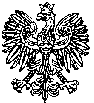          Warszawa, dnia 12 czerwca  2015 r.Dyrektor GeneralnyUrzędu do Spraw CudzoziemcówArkadiusz SzymańskiBLiPZ -260- 3262/2015/ALNr ofertyNawa WykonawcyNawa WykonawcyŁączna cena brutto (zł) oferty 
zadanie częściowe nr 1Liczba pkt w kryterium „Cena”Liczba pkt w kryterium „Termin realizacji zamówienia”RAZEM liczba punktów11GRAFFIDEA Agnieszka Dryzek ul. Julianowska 82d, 05 – 509 Julianów5 900,0022,451032,4522Partner Poligrafia Andrzej Kardasz ul. Zwycięstwa 10, 15 – 703 Białystok1 872,00--Oferta odrzucona33Oficyna Drukarska Jacek Chmielewski ul. Sokołowska 12a, 01-142 Warszawa3 280,0040,391050,3944EXPOL P. Rybiński, J. Dąbek spółka jawna, ul. Brzeska 4,87 – 800 Włocławek1 488,00--Oferta odrzucona55Polskie Centrum Reklamy Drukarnia Kamil Stokowski Kolonia Kuriany 61/1, 15 – 588 Białystok1 574,00--Oferta odrzucona66Drukarnia Lipka s.c., ul. Mickiewicza 9a, 14-200 Ilawa1 472,0090,00696,0077Grafpol Agnieszka Blicharz – Krupińska, ul. Czarneckiego 1, 53 – 650 Wrocław7 380,00--Oferta odrzucona88P.P.U. Multigraf s.c. R. Ellert, J. Tomczuk, ul. Bielicka 76c, 85-135 Bydgoszcz5 812,0022,791032,7999Heldruk Helena Rąbalska, ul. Partyzantów 3b, 82-200 Malbork6 888,0019,231029,231010Drukarnia Częstochowskie Zakłady Graficzne Sp. z o.o., Al. NMP 52, 42-200 Częstochowa5 412,0024,48630,481212P.P.H.U. Foldruk – Folion A. Morawiecki, A. Morawiecka, P. Morawiecki Spółka Jawna, ul. Poezji 19, 04-994 Warszawa9 674,0013,69215,691313Centrum Poligrafii Sp. z o.o., ul.Łopuszańska 53, 02 – 232 Warszawa2 957,00
44,80
1054,80Nr ofertyNawa WykonawcyŁączna cena oferty bruttoZadanie częściowe nr 2Liczba pkt w kryterium „Cena”Liczba pkt w kryterium „Termin realizacji zamówienia”RAZEM liczba punktów1GRAFFIDEA Agnieszka Dryzek ul. Julianowska 82d, 05 – 509 Julianów10 606,2526,481036,482Partner Poligrafia Andrzej Kardasz ul. Zwycięstwa 10, 15 – 703 Białystok2 892,00--Oferta odrzucona3Oficyna Drukarska Jacek Chmielewski ul. Sokołowska 12a, 01-142 Warszawa4 622,75--Oferta odrzucona4EXPOL P. Rybiński, J. Dąbek spółka jawna, ul. Brzeska 4,87 – 800 Włocławek2 215,00--Oferta odrzucona5Polskie Centrum Reklamy Drukarnia Kamil Stokowski Kolonia Kuriany 61/1, 15 – 588 Białystok4 242,25--Oferta odrzucona6Drukarnia Lipka s.c., ul. Mickiewicza 9a, 14-200 Ilawa3 120,0090,00696,007Grafpol Agnieszka Blicharz – Krupińska, ul. Czarneckiego 1, 53 – 650 Wrocław6 150,00--Oferta odrzucona9Heldruk Helena Rąbalska, ul. Partyzantów 3b, 82-200 Malbork15 528,7518,081028,0810Drukarnia Częstochowskie Zakłady Graficzne Sp. z o.o., Al. NMP 52, 42-200 Częstochowa17 087,7516,43622,4311Agencja Reklamowa TOP Agnieszka Łuczak, ul. Toruńska 148, 87-800 Włocławek4 922,2557,051067,0512P.P.H.U. Foldruk – Folion A. Morawiecki, A. Morawiecka, P. Morawiecki Spółka Jawna, ul. Poezji 19, 04-994 Warszawa30 480,259,21211,2113Centrum Poligrafii Sp. z o.o., ul.Łopuszańska 53, 02 – 232 Warszawa5 225,2553,741063,74